		Formulier 2019AANMELDFORMULIER EENMALIGE AANBIEDING VAN WOONRUIMTE Dit is een aanvraagformulier voor een aanvraag van een zelfstandige woning met begeleiding. Als de aanvraag wordt geaccepteerd dan wordt het Inschrijfnummer woningnet van de cliënt geblokkeerd zodat hij/zij niet meer zelf kan reageren op woningaanbod. De inschrijftijd van de cliënt bij woningnet vervalt op het moment dat hij/zij de eenmalige aanbieding voor een zelfstandige woning accepteert.  Lidmaatschapsnummer (zorginstelling bij Beter Wonen):   Naam contactpersoon (zorginstelling bij Beter Wonen):        Datum (van invullen):      
Type aanvraag
Standaard aanvraag voor een eenmalige aanbieding Aanvraag voorrang (alleen als uitzondering)Aanvraag omklap(contract) (alleen als uitzondering)Aanvraag in het kader van housing first / instroom woning (alleen als uitzondering)Toelichting op de keuze voor deze uitzondering (zonder reden wordt aanvraag niet geaccepteerd):…………………………………………………………………………………………………………………………………………………………………………………………………………………………………………………………………………………………………………………………………………………………………………………………………………………………………………………………………………

Persoonsgegevens cliënt / kandidaatGeslachtNaam en voorletters	      Adres	     Postcode / Plaats	    Telefoon	    E-mail       GeboortedatumGeboorteplaatsGeslacht	   Gebruikersnaam woningnet      Gezinssamenstelling (meeverhuizend / inwonend nieuwe woning)*   Belastbaar jaarinkomen (aanleveren bewijs, bij voorkeur inkomensverklaring:  * Indien meeverhuizende kinderen niet blijken uit de inschrijving woningnet, dan moet bij deze aanvraag bewijs worden aangeleverd van bijvoorbeeld co-ouderschap / voogdijGegevens verwijzende instelling en begeleider/hulpverlener
Naam instellingAdres, postcode, plaats instellingNaam begeleider (eerst verantwoordelijke hulpverlener)*E-mailTelefoonnummer     * Let op: naar deze begeleider / hulpverlener  wordt de aanbieding gemaild. Indien zijn of haar gegevens tijdens het wachten op aanbod van de woning veranderen, geef dit dan via de contactpersoon van de instelling door aan het Vierde Huis. Woongeschiedenis cliënt / kandidaat
Waar woont cliënt nu - plaats en woonwijze (bijvoorbeeld in instelling):Waar heeft cliënt gewoond (in welke gemeenten/regio en op welke manier):Waar wil cliënt wonen (1 gemeente of meerdere, dan in volgorde van voorkeur)*:In welke wijk(en) van deze gemeente(n) kan de cliënt echt niet wonen inclusief reden:Heeft de cliënt binding en zo ja welke met deze gemeente(n): *Let op vooralsnog wordt de cliënt nog bij slechts 1 van deze gemeenten aangemeld.Achtergrond cliënt / kandidaat
Wat is in grote lijnen de problematiek van de cliënt?……………………………………………………………………………………………………………………………………………………………………………………………………………………………………Op welke gebieden krijgt de cliënt begeleiding?
……………………………………………………………………………………………………………………………………………………………………………………………………………………………………Overige opmerkingen: ……………………………………………………………………………………………………………………………………………………………………………………………………………………………………Toestemming verwerking persoonsgegevensIk geef uitdrukkelijk toestemming aan:de contactpersoon Beter Wonen van mijn instelling (aanvragende instelling)het Vierde Huisde aangewezen woningcorporatie(s)Om in dit formulier over mij vermelde persoonsgegevens te administreren. Het gaat onder andere om mijn contactgegevens, gezinssamenstelling, inkomensgegevens, eventuele huurschulden, eventuele bewindvoerder, woongeschiedenis en toekomstige woonwensen.Het doel van de verwerking is het matchen en verkrijgen van een woning via het contingent Beter Wonen. Het vierde huis matcht de woongeschiedenis en woonwensen van een kandidaat aan een woningcorporatie. De woningcorporatie zoekt een passende woning en wijst deze conform wet- en regelgeving aan de cliënt toe. Gedurende de verplichte begeleidingsperiode evalueer ik conform de huurovereenkomst met bijhorende begeleidingsovereenkomst samen met mijn begeleidende instelling en de woningcorporatie. Tijdens dit gehele proces worden benodigde gegevens uitgewisseld. 
Op de gegevensuitwisseling zijn de privacyverklaringen van de betrokken instanties (aanvragende instelling, vierde huis en toewijzende woningcorporatie) van toepassing.Mijn toestemming geldt alleen voor de hierboven beschreven redenen. Ik mag mijn toestemming op elk moment intrekken. Het intrekken van de toestemming zal gevolgen hebben voor deze aanvraag voor een woning via het contingent Beter Wonen. De contactpersoon van de aanvragende instelling zal mij hierover informeren. Het intrekken van de toestemming moet schriftelijk aangevraagd worden via mijn eerste hulpverlener. Als gegevens niet (meer) noodzakelijk zijn zullen de betrokken instanties deze verwijderen rekening houdend met de wettelijke bewaartermijn.
OndertekeningHandtekening contactpersoon                   Handtekening cliënt	               Handtekening bewindvoerder / curator
Deze aanmelding wordt alleen in behandeling genomen als de aanmelding volledig is ingevuld en is ondertekend (getekend pdf)  en verstuurd  door de bij “Het vierde huis” bekend zijnde contactpersoon van Beter Wonen. BIJLAGEN • Inkomensverklaring 2018 (ibri), alleen indien deze niet kan worden verkregen dan een aanslag inkomstenbelasting 2018 of definitieve berekening toeslagen 2018 toevoegen - VERPLICHT• Verhuurdersverklaring - OPTIONEEL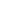 Heeft de betrokkene verslavingsproblematiek? Zo ja, hieronder toelichtenja  neeHeeft betrokkene een huurschuld?    ja  nee Indien er sprake is van een huurschuld, dan onderstaande vragen beantwoordenBij welke woningcorporatie is de huurschuld ontstaan?Is er een afbetalingsregeling? En zo ja hoe ziet deze eruit?Betaalt cliënt momenteel af aan deze regeling?Heeft betrokkene buiten huurschuld andere schulden?:Zo ja, hoe worden deze opgelost   Heeft cliënt een bewindvoerder?Zo ja, hieronder contactgegevens invullenja  nee ja  nee Heeft betrokkene in vorige woonsituaties overlast bezorgd?Indien ja,wat was de overlast en is er kans op herhaling?ja  nee Past de betrokkene in een gehorige woning en/of kan de betrokkene tegen het geluidsoverlast?:Zo nee, hieronder toelichten:ja  nee
Past de betrokkene in een kinderrijke omgevingZo nee, hieronder toelichten:ja  nee 